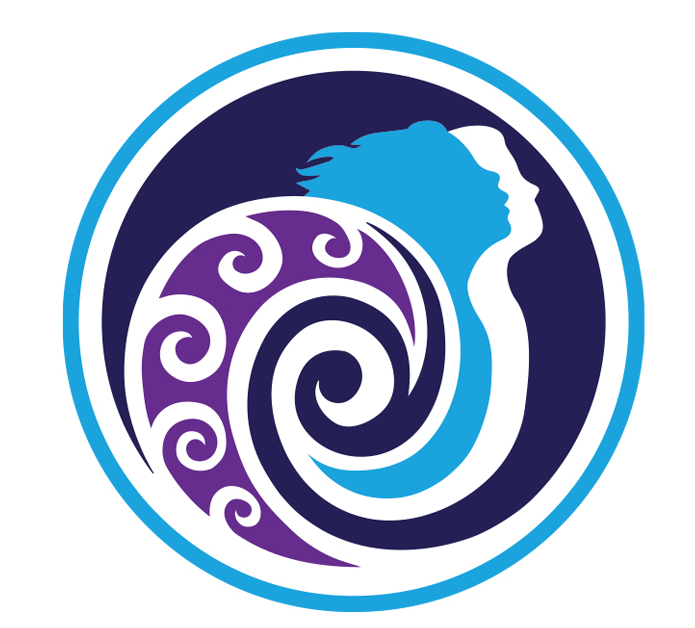             Bayview School Stationery list 2024            Bayview School Stationery list 2024            Bayview School Stationery list 2024            Bayview School Stationery list 2024            Bayview School Stationery list 2024New Entrant (starting from T3 onwards)New Entrant (starting from T3 onwards)New Entrant (starting from T3 onwards)New Entrant (starting from T3 onwards)New Entrant (starting from T3 onwards)ITEM	ITEM	DESCRIPTIONLEARNING AREAAMOUNT1U51U5⅓ picture space⅔ lined 12mm ruled I am learning..1Clever Kiwi Activity BookClever Kiwi Activity BookBlank scrapbookConnected learning11A8  OR UA41A8  OR UA4Unruled Literacy1LWBLWB14mm with 7mm feintsHandwriting1Clear File A4 (any colour)Clear File A4 (any colour)Non-refillable display book (20 pockets)Assessment folder 1Small whiteboard approx. 30cm x 20cm Small whiteboard approx. 30cm x 20cm Small whiteboard approx. 30cm x 20cm Small whiteboard approx. 30cm x 20cm 1Bic felt pens – pack of 12Bic felt pens – pack of 12Bic felt pens – pack of 12Bic felt pens – pack of 121Coloured Pencils – pack of 12Coloured Pencils – pack of 12Coloured Pencils – pack of 12Coloured Pencils – pack of 12140gm glue stick 40gm glue stick 40gm glue stick 40gm glue stick 130cm plastic ruler30cm plastic ruler30cm plastic ruler30cm plastic ruler1HighlighterHighlighterHighlighterHighlighter1Whiteboard markersWhiteboard markersWhiteboard markersWhiteboard markers2The following items are also required, but your child may already have them. If not they can be purchased as an extra product. The following items are also required, but your child may already have them. If not they can be purchased as an extra product. The following items are also required, but your child may already have them. If not they can be purchased as an extra product. The following items are also required, but your child may already have them. If not they can be purchased as an extra product. The following items are also required, but your child may already have them. If not they can be purchased as an extra product. Book bagBook bagBook bagBook bag1My Special Dictionary My Special Dictionary My Special Dictionary My Special Dictionary 1Pencil casePencil casePencil casePencil caseYou can purchase stationery through Office Max (www.myschool.co.nz) , The Warehouse  (www.thewarehouse.co.nz), The Stationery Warehouse, School depot (www.schooldepot.co.nz) or any other stationery store.